4H-kerhonohjaajana toimiminen 4 op, arviointilomakeKerhonohjaajan  nimi:Neljän opintopisteen saaminen edellyttää, että 4H-kerhonohjaaja osoittaa saavuttaneensa kerhonohjaajana toimimisen osaamistavoitteet. Hyväksytty  = osaamistavoite saavutettu.Arviointi voidaan suorittaa näyttönä kerhotilanteessa ja palautekeskusteluna tai arviointikeskusteluna tämän lomakkeen avulla.Vaadittavat suoritukset:
- 4H-kerhon ohjaaminen vähintään 10 kertaa
- TOP-tehtäväsivustoon tutustuminen, osaa valita TOP-tehtäviä ja käyttää TOP-sivustoa.
- Päiväkirjan täyttäminen (kerhokauden suunnitelma, turvallisuussuunnitelma, osallistujatiedot ym.)
- Yhdistyksen vaatimat raportit (esimerkiksi tuntilistat)
- Näyttönä yhden kerhokerran ohjaaminen ja palautekeskustelu TAI arviointikeskustelu4H-yhdistysNeljän opintopisteen saaminen edellyttää, että 4H-kerhonohjaaja osoittaa saavuttaneensa kerhonohjaajana toimimisen osaamistavoitteet. Hyväksytty  = osaamistavoite saavutettu.Arviointi voidaan suorittaa näyttönä kerhotilanteessa ja palautekeskusteluna tai arviointikeskusteluna tämän lomakkeen avulla.Vaadittavat suoritukset:
- 4H-kerhon ohjaaminen vähintään 10 kertaa
- TOP-tehtäväsivustoon tutustuminen, osaa valita TOP-tehtäviä ja käyttää TOP-sivustoa.
- Päiväkirjan täyttäminen (kerhokauden suunnitelma, turvallisuussuunnitelma, osallistujatiedot ym.)
- Yhdistyksen vaatimat raportit (esimerkiksi tuntilistat)
- Näyttönä yhden kerhokerran ohjaaminen ja palautekeskustelu TAI arviointikeskusteluLisätietoja: Lisätietoja: Neljän opintopisteen saaminen edellyttää, että 4H-kerhonohjaaja osoittaa saavuttaneensa kerhonohjaajana toimimisen osaamistavoitteet. Hyväksytty  = osaamistavoite saavutettu.Arviointi voidaan suorittaa näyttönä kerhotilanteessa ja palautekeskusteluna tai arviointikeskusteluna tämän lomakkeen avulla.Vaadittavat suoritukset:
- 4H-kerhon ohjaaminen vähintään 10 kertaa
- TOP-tehtäväsivustoon tutustuminen, osaa valita TOP-tehtäviä ja käyttää TOP-sivustoa.
- Päiväkirjan täyttäminen (kerhokauden suunnitelma, turvallisuussuunnitelma, osallistujatiedot ym.)
- Yhdistyksen vaatimat raportit (esimerkiksi tuntilistat)
- Näyttönä yhden kerhokerran ohjaaminen ja palautekeskustelu TAI arviointikeskusteluOsaamistavoite HyväksyttyTäydennettäväLisätietoja/ miten täydennetäänOsallistuja osaa kertoa 4H-kerhotoiminnan tavoitteista ja arvoista kerholaisille ja heidän vanhemmilleen.Osallistuja osaa antaa esimerkkejä ryhmäytymisen eri vaiheista sekä ennaltaehkäistä ja ratkaista ongelmia ryhmässä.Osaa antaa positiivista ja korjaavaa palautetta kerholaisille kerhotekemisestä.Osaa kertoa omista vahvuuksistaan ja kehittymiskohteistaan ohjaajana.Osaa noudattaa käytännössä laatimaansa kerhon turvallisuussuunnitelmaa. (liite, kerhon turvallisuussuunnitelma päiväkirjassa)Osaa suunnitella kerhokerran ja kerhokauden kerholaisten kanssa, noudattaa suunnitelmaa ja korjata sitä tarvittaessa. (liite, Kerhon toimintasuunnitelma päiväkirjassa)Osaa valita ja ohjata tilanteeseen sopivia leikkejä.Osaa valita TOP-tehtäviä ja käyttää TOP-sivustoa. Osaa täyttää ja palauttaa kerhotoimintaan liittyvät raportit 4H-yhdistykseen.Osaa tiedottaa kerhon toiminnasta kerholaisten vanhemmille.Osaa kerätä palautetta kerholaisilta ja vanhemmilta. Päivämäärä: 
Arvioija (nimi ja titteli): 
Yhteistyössä Suomen 4H-liitto ja Opintokeskus Sivis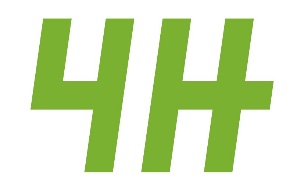 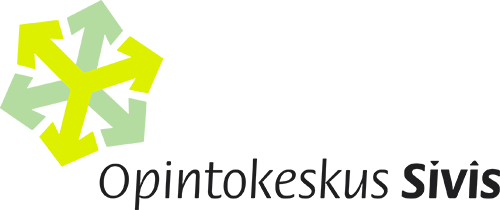 